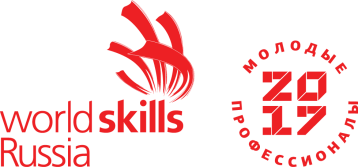  ИНСТРУКЦИЯ ПО ОХРАНЕ ТРУДА Обслуживание железнодорожного пути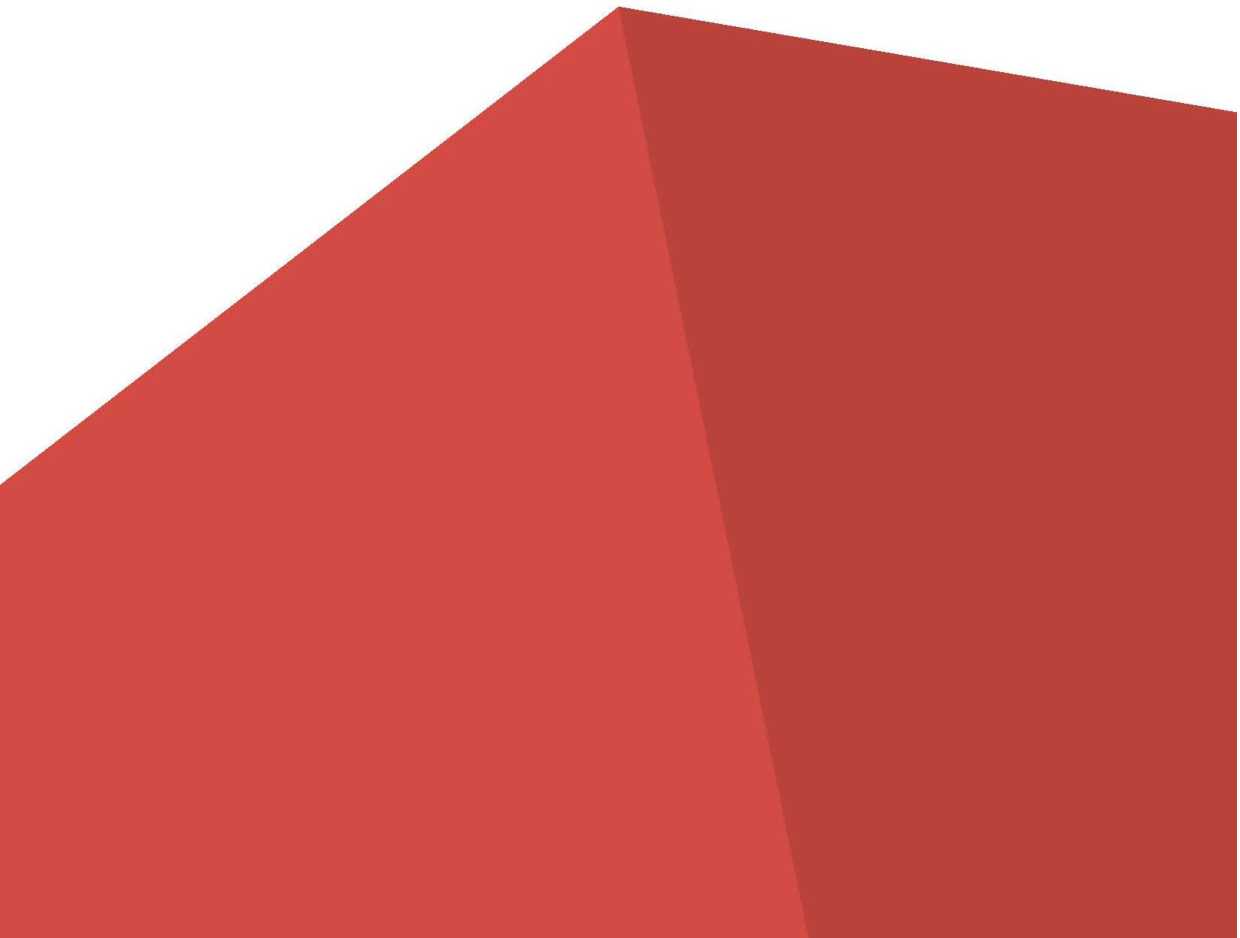 СОДЕРЖАНИЕПрограмма инструктажа по охране труда и технике безопасности…………..3Инструкция по охране труда для участников……………………….………….41.Общие требования охраны труда………………………………….…………..42.Требования охраны труда перед началом выполнения конкурсного задания……………………………………………………………….……..……..83.Требования охраны труда во время выполнения конкурсного задания…...104.Требование охраны труда в аварийных ситуациях………….….…………...125. Требования охраны труда по окончании работ……………….….…………14Инструкция по охране труда для экспертов…………………………….……..141.Общие требования охраны труда……………………………………..………142.Требования охраны труда перед началом работы………………………..….163.Требования охраны труда во время работы………………………..………...174.Требования охраны труда в аварийных ситуациях……………………….....195.Требование охраны труда по окончании выполнения конкурсного задания……………………………………………………………………………20Программа инструктажа по охране труда и технике безопасностиОбщие сведения о месте проведения конкурса, расположение компетенции, время и правила трансфера до места проживания, расположение транспорта для площадки, правила трансфера до площадки конкурсного задания, особенности питания участников и экспертов, месторасположение санитарно-бытовых помещений, питьевой воды, медицинского пункта, аптечки первой помощи, средств первичного пожаротушения.Время начала и окончания проведения конкурсных заданий, нахождение посторонних лиц на площадке.Контроль требований охраны труда участниками и экспертами. Механизм начисления штрафных баллов за нарушения требований охраны труда.Вредные и опасные факторы во время выполнения конкурсных заданий и нахождения на территории проведения конкурса.Общие обязанности участника и экспертов по охране труда, общие правила поведения во время выполнения конкурсных заданий и на территории.Основные требования санитарии и личной гигиены.Средства индивидуальной и коллективной защиты, необходимость их использования.Порядок действий при плохом самочувствии или получении травмы. Правила оказания первой помощи.Действия при возникновении чрезвычайной ситуации, ознакомление со схемой эвакуации и пожарными выходами.Инструкция по охране труда для участников1. Общие требования охраны трудаДля участников от 16 до 22 лет1.1 К самостоятельному выполнению конкурсных заданий по компетенции «Обслуживание железнодорожного пути» по стандартам «WorldSkills» допускаются участники не моложе 16 лет:- прошедшие инструктаж по охране труда по «Программе инструктажа по охране труда и технике безопасности»;- ознакомленные с инструкцией по охране труда и технике безопасности;- ознакомленные с правилами пожарной безопасности;- знающие и умеющие применять методы оказания первой помощи при несчастных случаях;- не имеющие противопоказаний к выполнению конкурсных заданий по состоянию здоровья;-умеющие использовать при выполнении конкурсных заданий путевое оборудование в соответствии с руководством по эксплуатации.1.2 В процессе выполнения конкурсных заданий и нахождения на территории и в помещениях места проведения конкурса, участник обязан четко соблюдать:- инструкции по охране труда и технике безопасности;- безопасные методы и приемы выполнения работ;- самостоятельно использовать исправное путевое оборудование, разрешенное к выполнению конкурсного задания;- соблюдать личную гигиену;- принимать пищу в строго отведенных местах.1.3. Участник возрастной группы 16-22 для выполнения конкурсного задания использует:Наименование:Вилы для щебняЛом лапчатыйЛом остроконечныйЛопата штыковая	Ключ торцовый гаечный (шурупный)Молоток костыльныйКлещи шпальные	Штангельциркуль путевойМетлаСкребокШаблон путевойКистьКлюч путевой рожковыйКогти для щебняДомкрат гидравлический ДГП 10-200 (или другой)ДексельДефектоскоп ультразвуковой Авикон-01Программный продукт для двухмерной системы автоматизированного проектирования и черчения (например AutoCAD)Персональный компьютер или ноутбукНарукавники сигналистаГоловной убор сигнальныйРожок железнодорожный сигнальный духовой РЖС-1Петарда сигнальная железнодорожнаяРучной сигнальный фонарь с показанием красного и прозрачно-белого огней	 GD-04 Сигнал остановкиЗнак GD-03 «Переносной сигнал уменьшения скорости»Переносная радиостанцияИзмерительная рулетка. 1.4 При выполнении конкурсного задания на участника могут воздействовать следующие вредные и (или) опасные факторы:Физические:- инструменты ударного действия (опасность травмирования конечностей);- режущие и колющие предметы;- неблагоприятные погодные условия (дождь, снег, ветер и т.п.);- возможность падения (например, в результате подскальзывания, спотыкания);- физические перегрузки (например, при переноске путевого оборудования);- недостаточная освещенность рабочей зоны (например, при работе в неблагоприятных погодных условиях);- неудобная рабочая поза (например, при длительной работе в согнутом состоянии).При отрицательных температурах воздуха запрещается касаться металлических предметов и частей голыми участками тела.Запрещается выполнять путевые работы в грозу, с приближением грозы необходимо работы прекратить, упаковать инструменты, сложить в стороне металлические предметы, самим укрыться в закрытом помещении. Не разрешается во время отдыха ложиться на сырую землю. Запрещается летом под лучами солнца работать с непокрытой головой.Психологические:- чрезмерное напряжение внимания;- усиленная нагрузка на зрение;- повышенная ответственность;1.5. Применяемые во время выполнения конкурсного задания средства индивидуальной защиты:- одежда и обувь конкурсанта должны быть выбраны по погоде, быть удобной для работы, застегнутой на пуговицы и молнии;- правильно надеть одежду: застегнуть обшлага рукавов, заправить полы одежды так, чтобы не было свисающих концов. Не закалывать одежду булавками, иголками, не держать в карманах одежды острые, бьющиеся предметы. Надеть сигнальные жилеты.1.6. Знаки безопасности, используемые на рабочем месте, для обозначения присутствующих опасностей:- F 04 Огнетушитель  	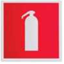 - E 22 Указатель выхода  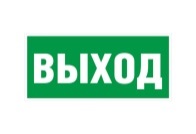 - E 23 Указатель запасного выхода  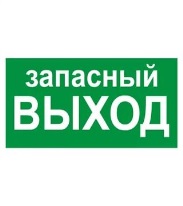 - EC 01 Аптечка первой помощи 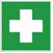  - P 01 Запрещается курить   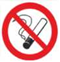 1.7. При несчастном случае пострадавший или очевидец несчастного случая обязан немедленно сообщить о случившемся Экспертам. В помещении комнаты экспертов находится аптечка первой помощи, укомплектованная изделиями медицинского назначения, ее необходимо использовать для оказания первой помощи, самопомощи в случаях получения травм. В случае возникновения несчастного случая или болезни участника, об этом немедленно уведомляются Главный эксперт, Тим - лидер и Эксперт-компатриот. Главный эксперт принимает решение о назначении дополнительного времени для участия. В случае отстранения участника от дальнейшего участия в Чемпионате ввиду болезни или несчастного случая, он получит баллы за любую завершенную работу. Вышеуказанные случаи подлежат, обязательной, регистрации: - в Форме регистрации несчастных случаев;- в Форме регистрации перерывов в работе.1.9. Участники, допустившие невыполнение или нарушение инструкции по охране труда, привлекаются к ответственности в соответствии с Регламентом WorldSkills Russia. Несоблюдение участником норм и правил ОТ и ТБ ведет к потере баллов.2. Требования охраны труда перед началом выполнения конкурсного заданияПеред началом выполнения конкурсного задания участники должны выполнить следующее:2.1. В день С-1, все участники должны ознакомиться с инструкцией по технике безопасности, с планами эвакуации при возникновении пожара, местами расположения санитарно-бытовых помещений, медицинских кабинетов, питьевой воды, подготовить рабочее место в соответствии с Техническим описанием компетенции. По окончании ознакомительного периода, участники подтверждают свое ознакомление со всеми процессами, подписав лист прохождения инструктажа по работе на оборудовании по форме, определенной Оргкомитетом.2.2. Подготовить рабочее место:- разместить на рабочем месте материалы, оборудование и инструменты, которые участники должны иметь при себе в своем инструментальном ящике.2.3. Подготовить инструмент и оборудование, разрешенное к самостоятельной работе:2.4. В день проведения конкурса, изучить содержание и порядок проведения модулей конкурсного задания, а также безопасные приемы их выполнения. Проверить исправность инструмента и оборудования визуальным осмотром:	-	одежда и обувь конкурсанта должна быть выбрана по погоде, удобной для работы, застегнута на пуговицы и молнии;	-	правильно надеть одежду: застегнуть обшлага рукавов, заправить полы одежды так, чтобы не было свисающих концов. Не закалывать одежду булавками, иголками, не держать в карманах одежды острые, бьющиеся предметы. Надеть сигнальные жилеты.	2.5. Ежедневно, перед началом выполнения конкурсного задания, в процессе подготовки рабочего места:	-	осмотреть и привести в порядок рабочее место;	-	убедиться в достаточности освещенности;	-	проверить (визуально) исправность путевого инструмента и оборудования.	2.6.	Подготовить необходимые для работы материалы, приспособления, и разложить их на свои места, убрать с рабочего стола все лишнее.	2.7.	Участнику запрещается приступать к выполнению конкурсного задания при обнаружении неисправности инструмента или оборудования. О замеченных недостатках и неисправностях немедленно сообщить Эксперту и до устранения неполадок к конкурсному заданию не приступать.3. Требования охраны труда во время выполнения конкурсного задания	3.1.	При выполнении конкурсных заданий участнику необходимо соблюдать требования безопасности при использовании инструмента и оборудования:	3.2.	При выполнении конкурсных заданий и уборке рабочих мест:	-	необходимо быть внимательным, не отвлекаться посторонними разговорами и делами, не отвлекать других участников;	-	соблюдать настоящую инструкцию;	-	соблюдать правила эксплуатации оборудования и инструментов, не допускать падений;	-	поддерживать порядок и чистоту на рабочем месте;	-	выполнять конкурсные задания только исправным инструментом;	3.3.	При неисправности инструмента и оборудования - прекратить выполнение конкурсного задания и сообщить об этом Эксперту, а в его отсутствие заместителю главного Эксперта.4. Требования охраны труда в аварийных ситуациях4.1.	В случае возникновения у участника плохого самочувствия или получения травмы сообщить об этом эксперту.	4.2.	При несчастном случае или внезапном заболевании необходимо в первую очередь сообщить о случившемся Экспертам, которые должны принять мероприятия по оказанию первой помощи пострадавшим, вызвать скорую медицинскую помощь по телефону 03 или 112, при необходимости отправить пострадавшего в ближайшее, лечебное учреждение.	4.3.	При возникновении пожара необходимо немедленно оповестить Главного эксперта и экспертов, сообщить в пожарную охрану по телефону 01 или 112, указав точное место возникновения пожара. При последующем развитии событий следует руководствоваться указаниями Главного эксперта или эксперта, заменяющего его.Приложить усилия для исключения состояния страха и паники. При необходимости вывести людей из опасной зоны. При обнаружении очага возгорания на конкурсной площадке необходимо любым возможным способом постараться загасить пламя в ’’зародыше” с обязательным соблюдением мер личной безопасности. При возгорании одежды попытаться сбросить ее. Если это сделать не удается, упасть на пол и, перекатываясь, сбить пламя; необходимо накрыть горящую одежду куском плотной ткани, облиться водой, запрещается бежать - бег только усилит интенсивность горения. В загоревшемся помещении не следует дожидаться, пока приблизится пламя. Основная опасность пожара для человека - дым. При наступлении признаков удушья лечь на пол и как можно быстрее ползти в сторону эвакуационного выхода. В случае участия в тушении пожара участники и эксперты должны знать следующее:	-	при загорании электрооборудования применять только углекислотные иди порошковые огнетушители. При пользовании углекислотным огнетушителем не браться рукой за раструб огнетушителя;	-	при тушении пламени кошмой пламя накрывать ею так, чтобы огонь не попал начеловека, тушащего пожар;	-	при тушении пламени песком совок, лопату не поднимать на уровень глаз во избежание попадания в них песка.	4.4.	При обнаружении взрывного устройства или других посторонних подозрительных предметов следует изолировать доступ к ним окружающих и немедленно сообщить об этом Экспертам и работникам правоохранительных органов. Запрещается осуществлять какие-либо действия с обнаруженным устройством.	При происшествии взрыва необходимо спокойно уточнить обстановку и действовать по указанию экспертов, при необходимости эвакуации возьмите с собой документы и предметы первой необходимости, при передвижении соблюдайте осторожность, не трогайте поврежденные конструкции, оголившиеся электрические провода. В разрушенном или поврежденном помещении не следует пользоваться открытым огнем (спичками, зажигалками и т.п.).5. Требование охраны труда по окончании работПосле окончания работ каждый участник обязан:	5.1.	Привести в порядок рабочее место.	5.2.	Инструмент убрать в специально предназначенное для хранений место.	5.3.	Сообщить эксперту о выявленных во время выполнения конкурсных заданий неполадках и неисправностях оборудования и инструмента, и других факторах, влияющих на безопасность выполнения конкурсного задания. Инструкция по охране труда для экспертов.1.Общие требования охраны труда	1.1.	К работе в качестве эксперта Компетенции «Обслуживание железнодорожного пути» допускаются Эксперты, прошедшие обучение.	1.2.	На Эксперта с особыми полномочиями возложена обязанность проводить инструктаж по охране труда и технике безопасности.	1.3.	В процессе контроля выполнения конкурсных заданий и нахождения на конкурсной площадке Эксперт обязан четко соблюдать:	-	инструкции по охране труда и технике безопасности;	-	правила пожарной безопасности, знать места расположения первичных средств пожаротушения и планов эвакуации.	-	расписание и график проведения конкурсного задания, установленные режимы труда и отдыха.	1.4.	При работе на персональном компьютере и копировально-множительной технике на Эксперта могут воздействовать следующие вредные и (или) опасные производственные факторы:	-	электрический ток;	-	статическое электричество, образующееся в результате трения движущейся бумаги с рабочими механизмами, а также при некачественном заземлении аппаратов;	-	шум, обусловленный конструкцией оргтехники;	-	химические вещества, выделяющиеся при работе оргтехники;	-	зрительное перенапряжение при работе с ПК.	При наблюдении за выполнением конкурсного задания участниками на Эксперта могут воздействовать следующие вредные и (или) опасные производственные факторы:	Физические:	-	неблагоприятные погодные условия (дождь, снег, ветер и т.п.);	-	возможность падения (например, в результате подскальзывания, спотыкания);	-	недостаточная освещенность рабочей зоны (например, при работе в неблагоприятных погодных условиях);	Психологические:	-	чрезмерное напряжение внимания, усиленная нагрузка на зрение	-	ответственность при выполнении своих функций.	1.5.	Знаки безопасности, используемые на рабочих местах участников, для обозначения присутствующих опасностей:- F 04 Огнетушитель 	- E 22 Указатель выхода - E 23 Указатель запасного выхода  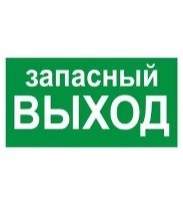 - EC 01 Аптечка первой помощи  - P 01 Запрещается курить 1.6. При несчастном случае пострадавший или очевидец несчастного случая обязан немедленно сообщить о случившемся Главному Эксперту. В помещении Экспертов Компетенции «Обслуживание железнодорожного пути» находится аптечка первой помощи, укомплектованная изделиями медицинского назначения, ее необходимо использовать для оказания первой помощи, самопомощи в случаях получения травмы.В случае возникновения несчастного случая или болезни Эксперта, об этом немедленно уведомляется Главный эксперт.1.7. Эксперты, допустившие невыполнение или нарушение инструкции по охране труда, привлекаются к ответственности в соответствии с Регламентом WorldSkills Russia, а при необходимости согласно действующему законодательству.2.Требования охраны труда перед началом работыПеред началом работы Эксперты должны выполнить следующее:2.1.В день С-1, Эксперт с особыми полномочиями, ответственный за охрану труда, обязан провести подробный инструктаж по «Программе инструктажа по охране труда и технике безопасности», ознакомить экспертов и участников с инструкцией по технике безопасности, с планами эвакуации при возникновении пожара, с местами расположения санитарно-бытовых помещений, медицинскими кабинетами, питьевой воды, проконтролировать подготовку рабочих мест участников в соответствии с Техническим описанием компетенции. Экспертная группа должна проверить исправность путевого оборудования.2.2. Ежедневно, перед началом выполнения конкурсного задания участниками конкурса, Эксперт с особыми полномочиями проводит инструктаж по охране труда. Эксперты контролируют процесс подготовки рабочего места участниками.2.3. Ежедневно, перед началом работ на конкурсной площадке и в помещении экспертов необходимо:-осмотреть рабочие места экспертов и участников;-привести в порядок рабочее место эксперта;-проверить соответствие материалов, оборудования и инструментов тулбокса с инфраструктурным листом;-проверить одежду (а также сигнальные жилеты) и обувь участников.2.4. Подготовить необходимые для работы материалы, приспособления, и разложить их на свои места, убрать с рабочего стола все лишнее.3. Требования охраны труда во время работы3.1. Изображение на экранах видеомониторов должно быть стабильным, ясным и предельно четким, не иметь мерцаний символов и фона, на экранах не должно быть бликов и отражений светильников, окон и окружающих предметов.3.2. Суммарное время непосредственной работы с персональным компьютером и другой оргтехникой в течение конкурсного дня должно быть не более 6 часов. Продолжительность непрерывной работы с персональным компьютером и другой оргтехникой без регламентированного перерыва не должна превышать 2-х часов. Через каждый час работы следует делать регламентированный перерыв продолжительностью 15 мин.3.3. Во избежание поражения током запрещается:- прикасаться к задней панели персонального компьютера и другой оргтехники, монитора при включенном питании;- производить самостоятельно вскрытие и ремонт оборудования;- переключать разъемы интерфейсных кабелей периферийных устройств при включенном питании;- загромождать верхние панели устройств бумагами и посторонними предметами;- допускать попадание влаги на поверхность системного блока (процессора), монитора, рабочую поверхность клавиатуры, дисководов, принтеров и др. устройств.3.4. При выполнении модулей конкурсного задания участниками, Эксперту необходимо быть внимательным, не отвлекаться посторонними разговорами и делами без необходимости, не отвлекать других Экспертов и участников.3.5. Эксперту во время работы с оргтехникой:- обращать внимание на символы, высвечивающиеся на панели оборудования, не игнорировать их;- не снимать крышки и панели, жестко закрепленные на устройстве. В некоторых компонентах устройств используется высокое напряжение или лазерное излучение, что может привести к поражению электрическим током или вызвать слепоту;- не производить включение/выключение аппаратов мокрыми руками;- не ставить на устройство емкости с водой, не класть металлические предметы;- не эксплуатировать аппарат, если он перегрелся, стал дымиться, появился посторонний запах или звук;- не эксплуатировать аппарат, если его уронили или корпус был поврежден;- вынимать застрявшие листы можно только после отключения устройства из сети;- запрещается перемещать аппараты включенными в сеть;- все работы по замене картриджей, бумаги можно производить только после отключения аппарата от сети.3.6. Включение и выключение персонального компьютера и оргтехники должно проводиться в соответствии с требованиями инструкции по эксплуатации.3.7. Запрещается:- устанавливать неизвестные системы паролирования и самостоятельно проводить переформатирование диска;- иметь при себе любые средства связи;- пользоваться любой документацией кроме предусмотренной конкурсным заданием.3.8. При неисправности оборудования - прекратить работу и сообщить об этом Техническому эксперту, а в его отсутствие заместителю главного Эксперта.3.9. При нахождении на конкурсной площадке Эксперту:-передвигаться по конкурсной площадке не спеша, не делая резких движений, смотря под ноги.4. Требования охраны труда в аварийных ситуациях4.1. При обнаружении неисправности в работе электрических устройств, находящихся под напряжением (повышенном их нагреве, появления искрения, запаха гари, задымления и т.д.), Эксперту следует немедленно отключить источник электропитания и принять меры к устранению неисправностей, а так же сообщить о случившемся Техническому Эксперту. Выполнение конкурсного задания продолжать только после устранения возникшей неисправности.4.2. В случае возникновения зрительного дискомфорта и других неблагоприятных субъективных ощущений, следует ограничить время работы с персональным компьютером и другой оргтехникой, провести коррекцию длительности перерывов для отдыха или провести смену деятельности на другую, не связанную с использованием персонального компьютера и другой оргтехники.4.3. При поражении электрическим током немедленно отключить электросеть, оказать первую помощь (самопомощь) пострадавшему, сообщить Главному Эксперту, при необходимости обратиться к врачу.4.4. При возникновении пожара необходимо немедленно оповестить Главного эксперта. При последующем развитии событий следует руководствоваться указаниями Главного эксперта или должностного лица, заменяющего его. Приложить усилия для исключения состояния страха и паники. При обнаружении очага возгорания на конкурсной площадке необходимо любым возможным способом постараться загасить пламя в ’’зародыше” с обязательным соблюдением мер личной безопасности. При возгорании одежды попытаться сбросить ее. Если это сделать не удается, упасть на пол и, перекатываясь, сбить пламя; необходимо накрыть горящую одежду куском плотной ткани, облиться водой, запрещается бежать - бег только усилит интенсивность горения. В загоревшемся помещении не следует дожидаться, пока приблизится пламя. Основная опасность пожара для человека - дым. При наступлении признаков удушья лечь на пол и как можно быстрее ползти в сторону эвакуационного выхода.4.5. При обнаружении взрывоопасного или подозрительного предмета не подходить близко к нему, предупредить о возможной опасности находящихся поблизости ответственных лиц. При происшествии взрыва необходимо спокойно уточнить обстановку и действовать по указанию должностных лиц, при необходимости эвакуации, эвакуировать участников и других экспертов и конкурсной площадки, взять с собой документы и предметы первой необходимости, при передвижении соблюдать осторожность, не трогать поврежденные конструкции, оголившиеся электрические провода. В разрушенном или поврежденном помещении не следует пользоваться открытым огнем (спичками, зажигалками и т.п.).5.Требование охраны труда по окончании выполнения конкурсного заданияПосле окончания конкурсного дня Эксперт обязан:5.1. Отключить электрические приборы и оборудование от источника питания.5.2. Привести в порядок рабочее место Эксперта и проверить рабочие местаучастников.5.3. Сообщить Техническому эксперту о выявленных во время выполнения конкурсных заданий неполадках и неисправностях оборудования, и других факторах, влияющих на безопасность труда.УТВЕРЖДАЮДиректор Калужского филиала ПГУПС_______________________________С.В. Котенкова«______»_______________________________2021 г.Наименование инструмента или оборудованияПравила подготовки к выполнению конкурсного заданияПерсональный компьютер	-перед работой на компьютере нужно убедиться, что в зоне досягаемости отсутствуют оголенные провода и различные шнуры;-предметы на столе не должны мешать обзору, пользоваться мышкой и клавиатурой;-поверхность экрана должна быть абсолютно чистой;-перед началом работы необходимо убедиться, что никакие посторонние предметы не мешают работе системы охлаждения компьютера;- клавиатуру разместить на расстоянии 20-30 сантиметров от края стола;-стул установить таким образом, чтобы спина лишь немного упиралась в его спинкуПутевые приборы-проверить (визуально) исправность путевых  приборовПутевое оборудование и аксессуары-проверить (визуально) исправность  путевого оборудования и аксессуаровРучной путевой инструмент-	проверить надежность насадки, прочность рукоятки, состояние поверхности ударного инструмента, рожков костыльного лома и т.д.;-	убедиться в отсутствии на поверхности инструмента зазубрин, трещин, выбоин, заусениц;-	убедиться в отсутствии на поверхности деревянных рукояток сучьев, червоточин, заусенцев.-	проверить губки путевого гаечного ключа (отогнутые губки не допускаются);-	убедиться в отсутствии у торцевого ключа изношенных граней наконечника;-	проверить гидравлический путевой инструмент (наличие масла, состояние всех креплений, исправность спускного клапана);-	проверить электрический путевой инструмент (исправность крепления узлов и деталей, наличие смазки в картере, подшипниках, на трущихся деталях; надежность контакта заземляющей жилы кабеля с корпусом кабельной вилки и корпусом электродвигателя; исправность рабочих органов).Наименование инструмента или оборудованияТребования безопасностиПерсональный компьютер-нельзя часто включать и выключать компьютер без особой на это нужды;-при ощущении даже незначительного запаха гари, нужно как можно быстрее выключить компьютер из сети и уведомить о случившемся Эксперта;- для уменьшения воздействия излучения экрана нужно, чтобы расстояние между глазами и монитором составляло не менее полуметра;- локти не должны висеть в воздухе, а комфортно располагаться на столешнице;- ноги должны упираться в твердую поверхность, быть распрямленными вперед, а не подогнуты под себя; если конкурсант носит очки, то ему следует убедиться, что он может свободно регулировать угол наклона экрана;- по окончании работы привести в порядок рабочее место.Путевые приборыИспользуемые в работе приборы должны соответствовать техническим условиям завода -изготовителя и эксплуатироваться в соответствии с требованиями эксплуатационной и ремонтной документации.При эксплуатации приборов запрещается:- применять их не по назначению;- работать при неисправном их состоянии;- оставлять без присмотра путевые приборы.Путевое оборудование и аксессуарыИспользуемое в работе оборудование, аксессуары должны соответствовать техническим условиям завода-изготовителя и эксплуатироваться в соответствии с требованиями эксплуатационной и ремонтной документации.При эксплуатации оборудования запрещается:- применять не по назначению и использовать это оборудование для работ в неисправном состоянии;- работать при неисправном их состоянии;- эксплуатировать при неисправных контрольно-измерительных приборах (манометры, индикаторы и т.п.);- оставлять без присмотра путевое оборудование.Ручной путевой инструментРучной инструмент переносить и перевозить к месту работы в условиях, обеспечивающих его исправность и пригодность к работе, т.е. он должен быть защищен от загрязнений и механических повреждений.Участники должны пользоваться исправным ручным инструментом и регулярно проверять надежность насадки ударных инструментов.Инструменты, имеющие острые концы, переносятся острым концом вперед на расстоянии не ближе 5 м от идущего впереди.При работе с ударными инструментами следует внимательно следить за положением инструмента и контролировать силу удара во избежание нанесения травмы;Гидравлический инструмент имеет значительную массу, поэтому перемещается перекатыванием по головке рельса, а переносится- достаточным количеством рабочих в пределах норм переноски тяжестей, установленных законодательством.Электрический инструмент: до начала работ с электрическим инструментом необходимо осмотреть и привести в порядок личную одежду. Во время работы части одежды не должны касаться инструмента. Корпус электрического инструмента при работе должен быть соединен с нулевым выходом передвижной электростанции через четвертую жилу подводящего и магистрального кабелей. Работа с электрическим инструментом допускается только с четырехжильным кабелем.При необходимости укладки магистрального кабеля через путь его нужно пропускать между шпалами под рельсы. Ремонт и регулировку электрического инструмента разрешается производить после полной остановки и отключения инструмента от питающей сети.Участник должен немедленно отключить электрический инструмент, если почувствует хотя бы слабое воздействие тока, и сообщить об этом ближайшему эксперту. При переносе электрического инструмента запрещается держать его за рабочие части.При переходе с электроинструментом с одного места работ на другое и при каждом даже кратковременном перерыве в работе, напряжениев магистральном кабеле должно быть снято, электрический инструмент выключен и при перерыве в работе убран за пределы габаритаподвижного состава.